Position Task Book Assigned to:			Individual’s Name/Team AffiliationPosition Task Book Initiated by:			Name/Title/Date Table of ContentsIntroduction	3Incident/Event Coding	3Responsibilities	3Trainee	3Evaluator	3GTO	Conference training Office	4Candidate Prerequisites	5External Requirements/Certifications	5Recurring External Requirements/Certifications	5Knowledge and Performance Requirements	6SAR Operations	6 Search Tactics ….........................................................................................................6       Search Management ....................................................................................................7        Rescue Operations ......................................................................................................7        Equipment …...............................................................................................................7        Mission Performance ..................................................................................................8        Ropes and Technical  Hardware ................................................................................11Ongoing Training, Simulation, and Search record.....................................................13       Checklist Verification.................................................................................................13IntroductionThis PTB is part of a competency- based qualification system used by the ASRC. Certification will be awarded upon successful completion of all parts.Position Task Books provide a standard form for documenting the knowledge, and abilities of the candidate. This is done by observation of that individual’s performance or description of tasks needed at a particular operational level. Each Task is designed to demonstrate competencies of a specific skill needed for the position When all tasks in the PTB are successfully completed, the evaluated individual is eligible to requesting final testing for that position.Evaluation and the confirmation of the candidate’s performance of all tasks may involve more than one elevator and can occur on incidents such as searches, special events, training, and exercises. The evaluators will come from a pool of evaluators from among all ASRC teams.Successful performance of all tasks, as observed and recorded by an evaluator is required prior to a recommendation that the candidate be certified in the position.Incident/Event CodingEach task has a code associated with the type of situation needed to complete it. The valid codes are:C-Class, F- Field Exercise, S-Search/ Simulation, AnyTasks are also labeled with an indication indicating if the task is knowledge or performance based……….K – Knowledge based taskP – Performance based taskResponsibilitiesTraineeThe following is the list of responsibilities held by the CandidateReview and understand the PTBProviding the evaluator with background information pertinent to the positionComplete all tasks satisfactorily within three yearsRetain original PTBNotify the GTO when PTB is completedEvaluatorReviewing tasks with CandidateExplaining to the trainee the process of the PTB and the Candidate’s responsibilities.Accurately evaluating and recording demonstrated performance of tasks.Document Unsatisfactory performance.GTOInitiating the PTBSigning the verification statement when all tasks have been initialed by an evaluator.Conference training OfficeConfirm PTB completionIssues certificationThe FTL Candidate will be required to demonstrate competency in 13 knowledge/performance areas.  The FTL Candidate will be required to pass a written test with a XX% score.Candidate PrerequisitesExternal Requirements/CertificationsRecurring External Requirements/CertificationsKnowledge and Performance Requirements1. SAR Operations2. Search Tactics3. Search Management4. Rescue Operations5. Equipment6. Mission Performance7. Ropes and Technical HardwareOngoing record of training, simulations, and searchesChecklist for PTB Submission  -  To be completed by GTO______________________________________________________  Issued Tohas demonstrated competency in the skills need to function as a Field Team Leader. It is my recommendation that they be evaluated by the  ASRC Evaluator's in order to receive final ASRC Field Team Leader certification.______________________________________                                ___________GTO                                                                                                    Date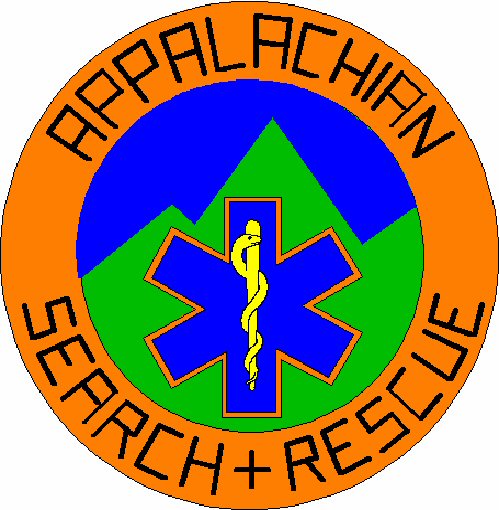 Appalachian Search and Rescue Conference (ASRC)Field Team Leader (FTL)Position Task Book (PTB)ReqDescriptionEvaluatorDatePRE-1The Candidate must be an Active Member of the ASRCPRE-2The Candidate must have obtained an ASRC Field Team Member Certification PRE-3Maintain Callout pack as listed for FTLPRE-4Be at least 18 years oldPRE-5Participates in two search or simulations as an FTMReqDescriptionEvaluatorDate CompletedEXT-1IS-800.B National Response FrameworkReqDescriptionEvaluatorDate ExpiredEXT-5Health Care Professional CPR or equivalentEXT-6American Red Cross First Aid or equivalent ReqDescriptionCodeEvaluatorDateREQ1.aDefine the role of the field team for the following types of missionsK1Lost person searchK2Downed aircraft searchK3RescueK4Disaster AssistanceREQ1.bList the various types of resources in each of the following catgories that may be used in a typical SAR eventK1Ground searchK2Air SearchK3LogisticsK4CommunicationsK5CommandKReqDescriptionCodeEvaluatorDateREQ2.aList and explain in detail five responsibilities of the Field Team Leader when carrying out a field task.KAREQ2.b Explain the execution of the following search tactics using standard sized, properly equipped field team1Containment2Attraction3Survey Search4Hasty Search5Sweep search (open grid)6Line Search (closed Grid)K7Passive and active search methodsK8 Clue finders and subject finders9Binary search and cutting for signK10Interviewing and investigationKREQ2.c Describe in detail the actions that must be completed once the field team returns to baseKReqDescriptionCodeEvaluatorDateREQ3.aOutline standard search strategy for1Downed aircraftK2Lost person, WildernessK3Lost person, RuralK4Lost person, UrbanKReqDescriptionCodeEvaluatorDateREQ4.aDescribe how to formulate a rescue planKREQ4.bList and describe four major factors a team leader must consider once a subject is locatedKREQ4.c Describe the manpower and equipment requirements, and team structure necessary to accomplish an advanced semi-technical rescue operationKReqDescriptionCodeEvaluatorDateREQ-5.aDescribe the basic team equipment, other than required personal gear, for a wilderness SAR teamREQ-5.bDefine an equipment inspection process for individual field team members before beginning a field task.ReqDescriptionCodeEvaluatorDateREQ-6.aDemonstrate the ability to travel cross country on foot, in any weather conditions, navigation by map and compass, and to establish an emergency bivouac, all without compromising the task.KREQ-6.bDemonstrate the ability to organize and execute the six tactics listed below:1ContainmentK2AttractionK3Survey SearchK4Hasty SearchK,5Sweep search (open grid search)K,6Line search (closed grid search)K,REQ-6.cDemonstrate the ability toREQ-6.dBriefy describe pertinent local weather patterns, including the signs of arriing cyclonic winter storms, cold front, warm fronts, and local stormsKREQ-6.eBe able to bivouac n a winter night using appropriate field gearREQ-6.fTravel competently in a middle Appalachian wilderness area during any time of the year, including 1Stream crossing evaluation2Boulder- field and steep trail climbingREQ-6.gGiven a photocopy or computer printed 7.5 minute series topographic map with an ASRC, USNG, or UTM grid overprint, and the original 7.5 minute quadrangle map, identify points via1Latitude and longitude K,2The ASRC grid system K,3 The UTM (Universe Tranverse Mercator System) and USNG(United States National Grid K,4The Azimuth and distance of a VORREQ-6.hGiven only a 7.5 minute topographic quadrangle or an orienteering map with an attack point and a target point plotted on it, and a standard orienteering compass reliably and accurately:1 Calculate the true bearing from the attack point to the target2Calculate and set on the compass the magnetic bearing to the target3Follow the bearing accurately, including triangulating and boxing around obstaclesREQ-6.iCorrectly locate and position a point on a topographc map given1The bearing to landmark located on the map 2The bearing to one landmark located on a map, and the information that the poisition is on a specified linear feature (modified resection)REQ-6.jGiven two bearing from  two locations to a target, correctly locate it on a topographic map ( triangulation)REQ-6.kDemonstrate the ability to lead a team competently on1Containment, attraction, survey, sweep, and grid search tasks2Cutting for sign3Simple tracking4Interrogation and visual search tasks5Non technical and semi technical evacuation6Direction findingREQ-6.lDemonstrate the use of the following basic man- tracking skills and techniques1Select and using a tracking stick2Identify the effects of sun direction and intensity on tracking3Identify and measure shoe type and size4Determine stride length, width, and direction of travelREQ-6.mDemonstrate the ability to properly brief a field team before a task including1 Giving appropriate information oniSubject information and history, Subject's equipment and medical historyiiweatheriiiterrainivThe search task, it's objectives, and how to preform itvTime available for the task and limitations it may impose on the taskviTeam equipments and personal gear needed2Obtaining information from the team mebers, such as team member medical problems and other relevant input3Adequately evaluating team members abilities to do the task4Demonstrating the ability to debrief properly afield team after a task includingiInstructing the team to folow proper procedure now that the team has returned to baseiiAcquiring team input (POD, clues, hazards, and other pertinent information)ReqDescriptionCodeEvaluatorDateREQ-7.a Demonstrate the ability to tie correctly the knots below in addition to the FTM knots1ButterflyLoad releasing hitchCross chest harnessClove hitchREQ-7.bAssemble and use a single line rappel system that includes a belayREQ-7.cDemonstrate the ability to direct a six person litter team safely in  and using the systems to move a litter a minimum of 100 feet up a 45 degree slopeREQ-7.dDemonstrate the ability to rig to an achor using the following methods1Tree wrap and tie off 2Using webbing sling loopsKREQ-7.e Demonstrate the ability to cast, pad, and rig static linesKREQ-7.fDemonstrate the ability to belay , including1Proper anchor, stance, tie in, and aim2Correct use of calls and fall catching3Tandem prusik belayREQ-7.gDemonstrate competently in braking litters with tree wrap belays and mechanical devices REQ-7.hServe competently in all positions on a semi technical rescue including1Serving as rope leader with tree wrap brakes, figure 8, and break bar rack2Selecting suitable anchor pointsREQ-7.iDemonstrate the ability safel to load and tie a patient to a litter, and rig it for semi technical evacuationsREQ-7.jDemonstrate competence in route selection for a semi technical evacuationREQ-7.kDemonstrate the knowledge of and ability to care properly for ropes and technical rescue equipmentWritten test at 80 %KCDateLocationTask CompletedTaskSignatureDateCompleted PTB Current CPR cetificateCurrent First Aid certificateVerification of External CertificationsWritten Test Passed